السيرة الذاتية المختصرة (صفحتان بحد أقصى)Short CV (Two pages maximum)البيانات الأساسيةBasic information      الاسم باللغة العربية:سامى عبد الملك محمد عبد العظيمسامى عبد الملك محمد عبد العظيمسامى عبد الملك محمد عبد العظيمسامى عبد الملك محمد عبد العظيمSamy Abd El-Malik Mohamed Abd El-AzeemSamy Abd El-Malik Mohamed Abd El-AzeemFull Name in English: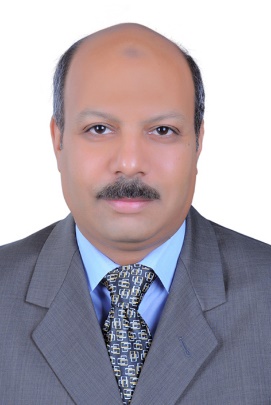 المؤهلات العلمية:دكتوراهدكتوراهدكتوراهدكتوراهDoctorateDoctorateScientific qualifications:الوظيفة الحالية:استاذ مساعداستاذ مساعداستاذ مساعداستاذ مساعدAssistance ProfessorAssistance ProfessorCurrent position:                                                                                                      مجال التميز البحثي والتخصص الدقيق ( لا يزيد عن 100 كلمة)علوم التربة والبيئةبكتيريا الجذور المفيدة للنبات والعلاقات المتبادلة بينها فى التربةمعالجة التربة تكنولوجيا البيوجاز وتصنيع الكمبوستالعمليات التى تتم فى منطقة الجذورعلوم التربة والبيئةبكتيريا الجذور المفيدة للنبات والعلاقات المتبادلة بينها فى التربةمعالجة التربة تكنولوجيا البيوجاز وتصنيع الكمبوستالعمليات التى تتم فى منطقة الجذورعلوم التربة والبيئةبكتيريا الجذور المفيدة للنبات والعلاقات المتبادلة بينها فى التربةمعالجة التربة تكنولوجيا البيوجاز وتصنيع الكمبوستالعمليات التى تتم فى منطقة الجذورعلوم التربة والبيئةبكتيريا الجذور المفيدة للنبات والعلاقات المتبادلة بينها فى التربةمعالجة التربة تكنولوجيا البيوجاز وتصنيع الكمبوستالعمليات التى تتم فى منطقة الجذورSoil and environmental sciencesBeneficial plant-rhizobacteria associations Soil remediationComposting and biogas technologyRhizosphere processes (rhizodeposition) Soil and environmental sciencesBeneficial plant-rhizobacteria associations Soil remediationComposting and biogas technologyRhizosphere processes (rhizodeposition) Specialty (± 100 Words)Samy_abdelmalik@agr.suez.edu.egSamy_abdelmalik@agr.suez.edu.egEmail:Fax:01146559578Mobile Phone:Contact Information:الإنجازات العلمية:Scientific Achievements: ORCID No. البحوث المحلية:170000-0002-1753-4477البحوث على Scopus:10براءات الاختراع:Patents: Submitted patent(s):Title of the patent:No. of the patent:Submitted patent(s):Title of the patent:No. of the patent:Submitted patent(s):Title of the patent:No. of the patent:Granted Patent(s):Title of the patent:No. of the patent:قائمة الرسائل التي أشرف عليها:قائمة الرسائل التي أشرف عليها:Supervision: Supervision: Supervision: عدد رسائل الماجستير:6عدد رسائل الدكتوراه:55المشاريع البحثية (Projects):الباحث الرئيسى لمشروع: زيادة كفاءة القمح لامتصاص الفوسفور بواسطة التداخلات بين الميكروهيزا والبكتيريا المنشطة لنمو النبات والممول ضمن مشروعات الشراكة المصرية الأمريكية - صندوق العلوم والتنمية التكنولوجية STDFالباحث الرئيسى لمشروع: زيادة كفاءة القمح لامتصاص الفوسفور بواسطة التداخلات بين الميكروهيزا والبكتيريا المنشطة لنمو النبات والممول ضمن مشروعات الشراكة المصرية الأمريكية - صندوق العلوم والتنمية التكنولوجية STDFالجهة الداعمة:STDF